How to Transfer NicAWS Conference Accounts to the new Treasurer 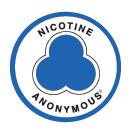 Last updated - 11/5/19 The symbol “>” means “click on”All actions are conducted by the new Treasurer unless otherwise stated (former).  PayPal Account: https://www.paypal.com/us/home Logon PayPal using the email address nicawsc@gmail.com Top right > the gear wheel > Your Profile Update Phone> confirm your number and follow the steps to confirm your numberBank Account: https://www.hvfcu.org/  845.463.3011 | 800.468.3011 Former Treasurer: Call HVFCU to send you a Special Account Association Information Form.Fill in the form using the same info you used to gain access to the account. Sign and date the first signature line.Mail filled in form to the new treasurer.Fill in with your information, sign, date, and mail to HVFCU. Logon Hudson Valley Federal Credit Union with user name nicawscoTop right > NicA WSC > Settings > Contact tab Update > Phone Number and follow the steps to update your phone number.Email Address: https://www.google.com/gmail/ Attempt to login to Gmail with nicawsc@gmail.com.  You will more than likely be blocked for a security issue due to your location not matching that of the former Treasurer.The former treasurer’s recovery email address will receive an email asking something like... “was that you.”  Reply, Yes.Log in again.  This time it should work.Top right > Nicotine Anonymousicon > Manage your Google Account Left menu > Security > Recovery email and follow the steps to set up your recovery email address.The End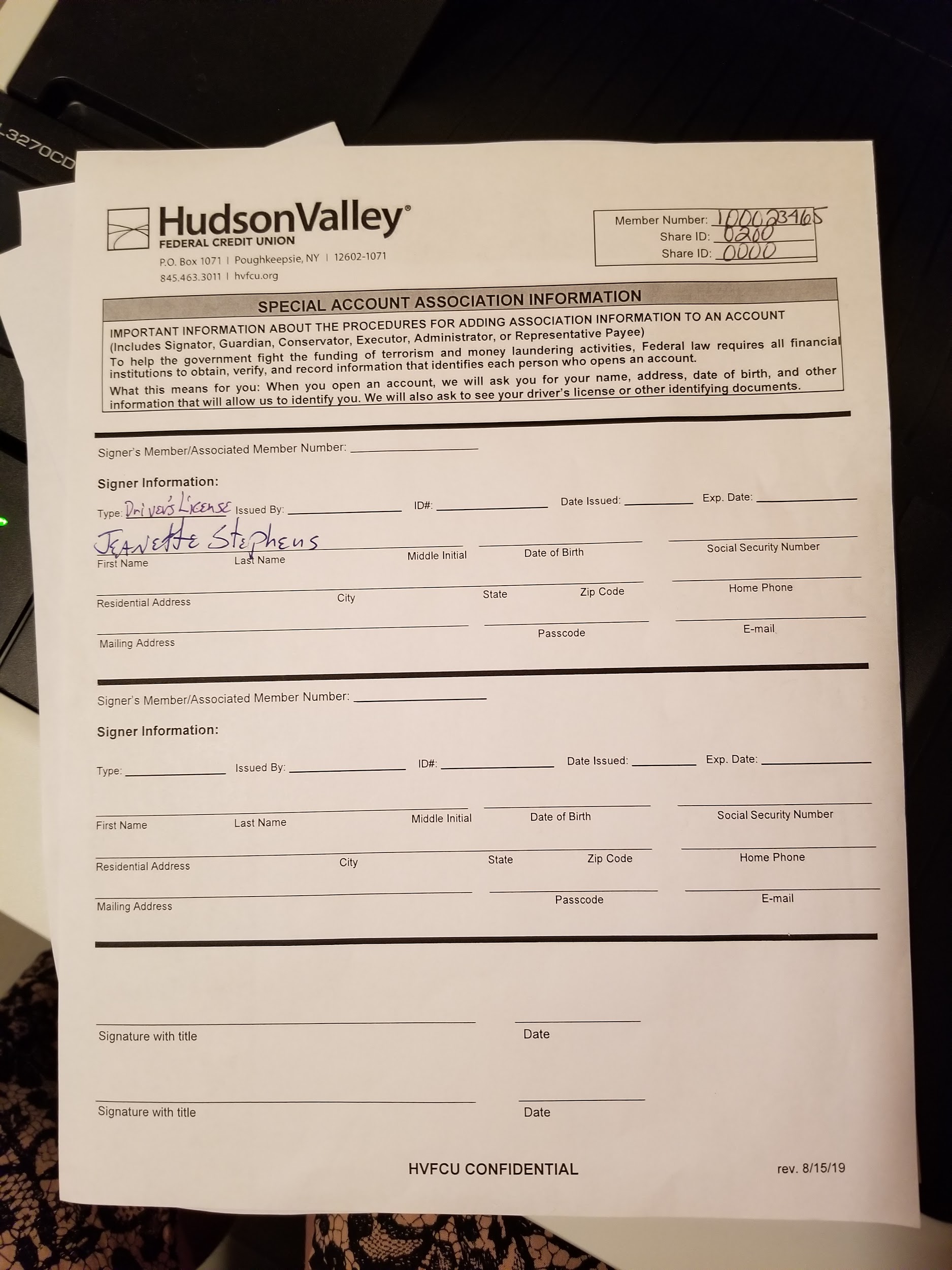 